Załącznik 4 do ogłoszenia o naborze wniosków nr 2/2021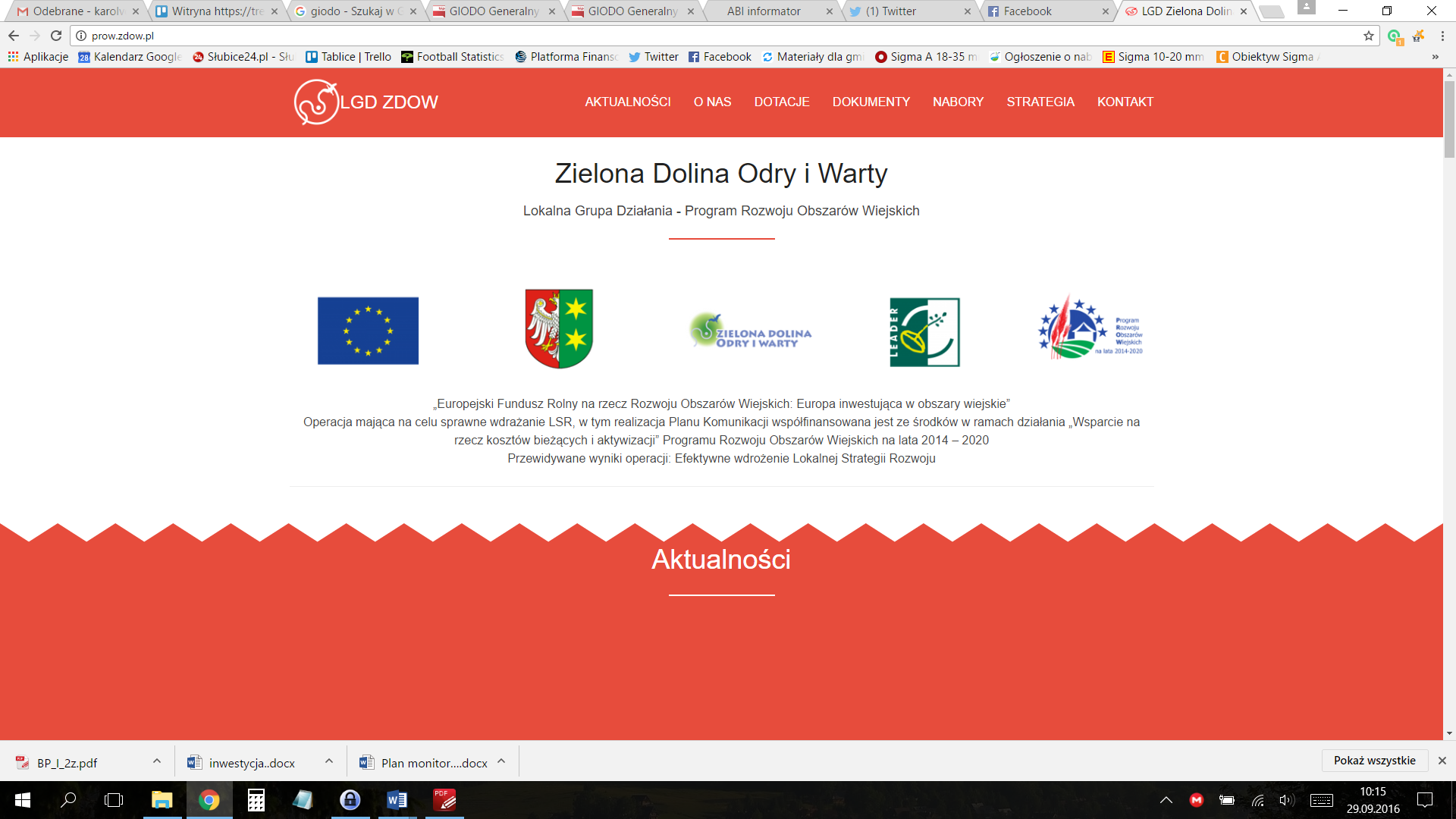 Karta opisu projektu wg Lokalnych Kryteriów Wyboru wraz z oświadczeniem o zatrudnieniu osób z grupy defaworyzowanejUzasadnienie spełniania poniższych Lokalnych Kryteriów Wyboru:*Oświadczam, że w po rozpoczęciu działalności gospodarczej zatrudnię ……… osobę/osób zamieszkałą na terenie LGD, należącą do grup defaworyzowanych (wiek – mniej niż 30 lat lub więcej niż 50 lat).………………………….Data i podpisOperacja przewiduje zatrudnienie osoby z grup defaworyzowanych zamieszkałych na obszarze LGD* lub beneficjent należy do jednej z grupOperacja uwzględnia potrzeby grup defaworyzowanych